2014-2015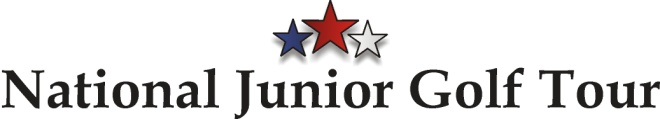 Fall/Spring Point WinnersCongratulations to our Fall/Spring point winners!!
In order to win a Point Series a player must play in a least four events in a series. Points are awarded to each event played in the North or South Carolina tournament series. To determine the total points in the College Prep Series only the top 4 events played are used.College Prep Series:
Boys 14-18: Alex Parker, Valdese, NC
Boys 12-13:  Keegan Vaugh, Myrtle Beach. SC
Boys 10-11: Cole Hudson, Charlotte, NC
Girls 12-13: Parker Melting, Mint Hill NCSouth Carolina:
Boys 10-11: Camden Beerbhajan, Kannapolis,  NC
Boys 12-13: Keegan Vaugh, Myrtle Beach , SC
Boys 14-15: Kevin Burris, Conway, SC
Boys 16-18: Thomas McClure, Little River, SCNorth Carolina
Boys 8-9: Zachary Markle, Mooresville, NC
Boys 10-11: Chase Cheatham, Lincolnton, NC
Boys 12-13: Brandon Whitley, Huntersville, NC
Boys 14-15: Trey Schneider, Mooresville, NC
Boys 16-18: Ryan Shannon, Lake Wylie, SC
Girls 11-13: Layla Meric, Wesley Chapel, NCAwards will be given at the 2015 NJGT National Championship located at River Oaks Golf Plantation schedule for September 6-7. _________________________________________
Membership Renewal!It’s  time to renew your membership for the 2015-2016 tournament season. This year’s membership is $75.00 and is good for the tournament year that runs from June 1, 2015- to May 31, 2016. Membership includes:Membership Tournament Pricing30 Min. Swing Lesson with Leatherman Golf30Min. Putting Lesson with Allen Burton (Lake Hickory CC)30 Min. session with Jon Sielsky (Mind Management Group)To renew your membership visit the NJGT website. Players are responsible for contacting our partners to schedule their free lesson. This offer could end at anytime.________________________________________Our Partners: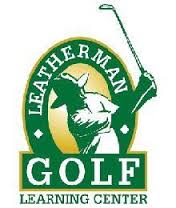 CHRIS LEATHERMAN, Director of Instruction: Chris is the Owner and Director of Instruction at Leatherman Golf Learning Center. He is a Class "A" Member of the PGA of America. Chris has been teaching professionally for 23 years and has 33 years of competitive playing experience. He is a member of the PGA Presidents Council for growing the game of golf. Chris teaches players of all ages and skill levels. His teaching philosophy is based on a thorough understanding of the five basic fundamentals of golf. This simplistic approach builds the foundation for a reliable, natural golf swing which produces accuracy, control, consistency, and effortless power.LEATHERMAN GOLF LEARNING CENTER | 5845 SOUTH TRYON STREET | CHARLOTTE, NC 28217 | Phone: 704-527-1123
___________________________________________Allen BurtonHis passion for golf, wealth of knowledge and communication skills allows him to teach all age groups and skill levels. Before becoming the new Lake Hickory Golf Academy Director of Instruction, Allen has taught thousands of lessons. In his 15 year professional golf career, he continues to be a student of the game himself, as he has, for over 40 years.
930  37th  Ave. NW/Hickory NC/ 704.232.3673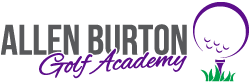 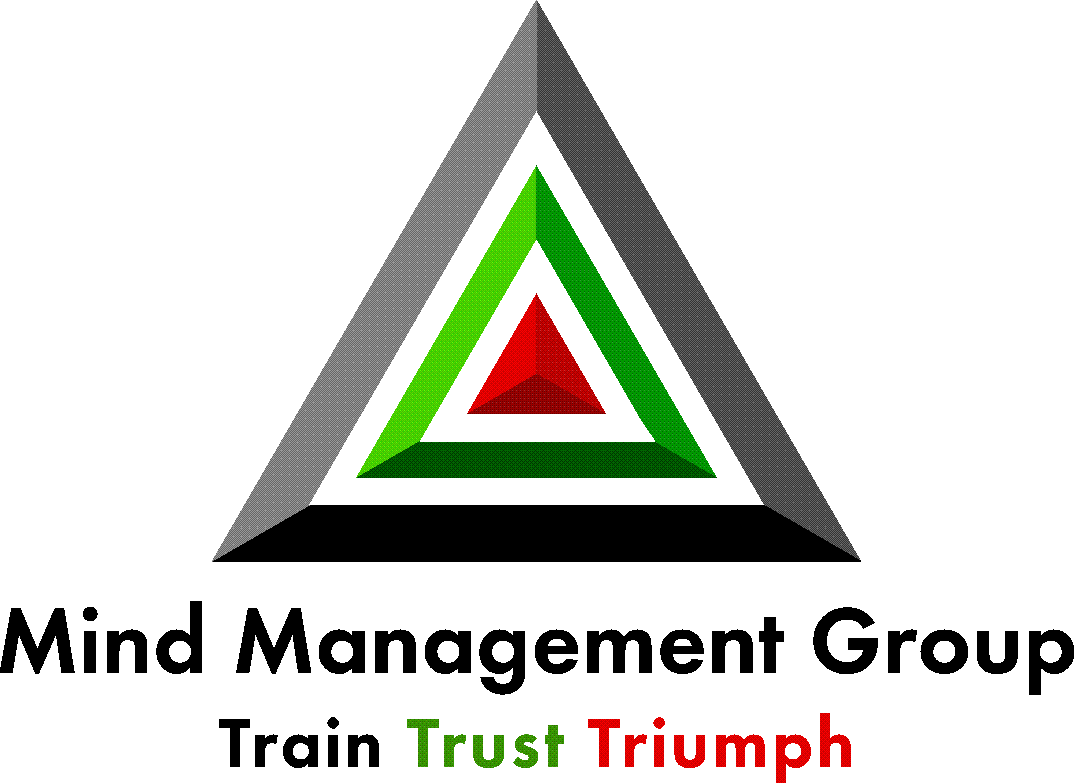 Parents…Does your son or daughter know how to stay composed and handle adversity on the course?  Do they know the secret to staying focused on the course?
Juniors…Do you want to learn the secret to playing tournament golf, how to handle pressure and win golf tournaments?8 Juniors ranked in the top 100 Polo world rankingsFor more information call Jon Sielsky at 704.239.5703 Or email at jsielsky@mindmanagementgroup.com__________________________________________June’s upcoming Events*June 6:	      Indian Wells Golf Club / Garden City SC*June 15:       NC Optimist West District Qualifier /                      Catawba Country Club, Newton NC*June 16:       River Hills CC / Lake Wylie SC*June 17-18: NJGT Summer Kick off @ Coastal                    Carolina, Conway SC*June 18:      Salem Glen / Clemmons NC*June 22:      Stone Bridge GC / Monroe, NC*June 23:      North Stone CC TPC / Huntersville NC*June 24:      Eagle Nest / Little River SC*June 25:      Rock Barn (Jackson) Conover NC*June 29:      West Port GC / South Denver, NC*June 30:      Tanglewood Park / Clemmons, NC* Indicates Qualifier for The NJGT 2015 National     ChampionshipSep. 5: 2015 Adult Junior Championship / River Oaks Golf Plantation, Myrtle Beach SCSep. 6-7: NJGT National Championship / River Oaks Golf PlantationCongratulation!!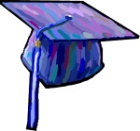 2015 NJGT member High School Graduates. We wish you the best!We hope we did not miss any of our current member graduates, but if we did please let us know. First
NameLast 
NameCityStateAlexandraMiliotisWilmingtonNCAlexisLewisSummerfieldNCannawearsligonierPAAnthonyPetersonCharlotte NCAustinLancasterCharlotteNCBaileyHurstCharlotteNCBrandonHillLugoffSCCalebSmallWalnut CoveNCCarolineO'NeilCaryNCCearaMcLaughlinWilmingtonNCCharlesMartinFranklinNCChristianGigliaWaxhawNCCodyCarlsonMooresvilleNCDustyRishLeesvilleSCEricShellyFernandina BeachFLJacksonMichealDavidsonNCJacobWhitcombMooresvilleNCJacobMichaelMint HillNCJacobDempsterFayettevilleNCJordanCrewsHuntersvilleNCJordanMooreEast Flat RockNCJoshFridayCramerton NCJoshuaRobarCharlotteNCKelseyKemYadkinvilleNCLyle CabeSylvaNCMaddieLutzkings mountainNCMaryPrunierDenverNCMaxBusserHuntersvilleNCNicoleKisselMooresvilleNCPatriciaThompsonHickoryNCPhillipPriceMonroeNCReinaPozoMint HillNCSamDraftsColumbiaSCSarahTowneChapel HillNCSelenaMarslandCharlotteNCThomasLongHuntersvilleNCThomas BarnetteSummerfieldNCWillPerkinsMocksvilleNC